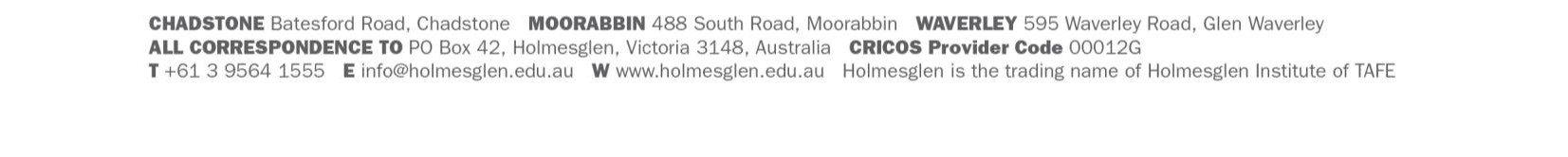 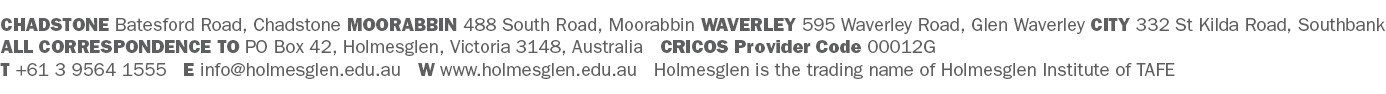 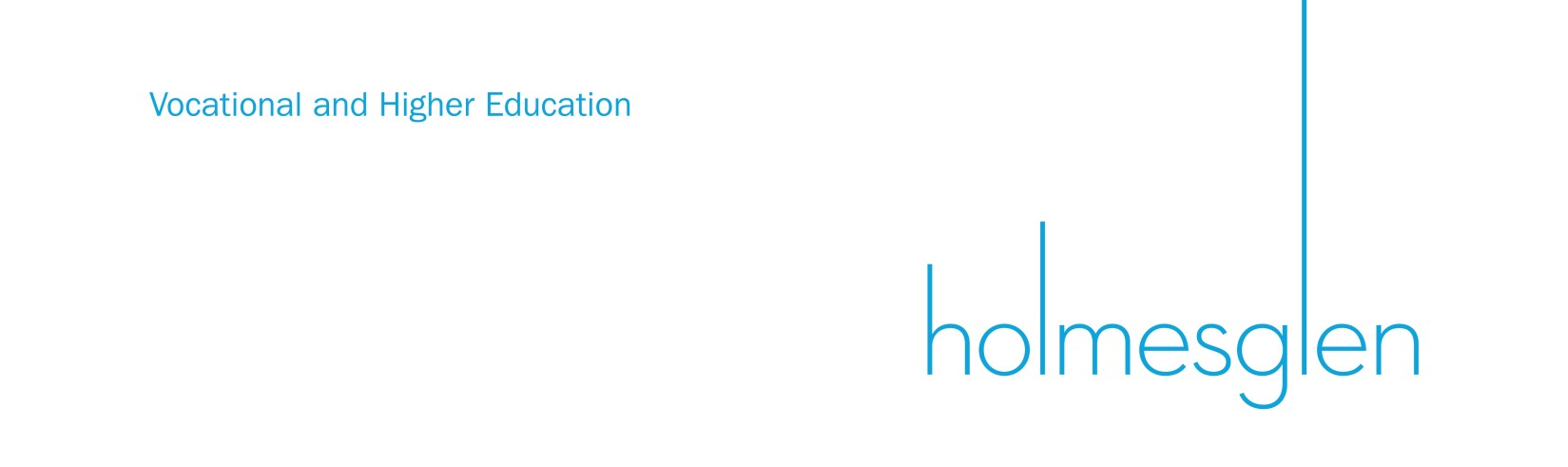 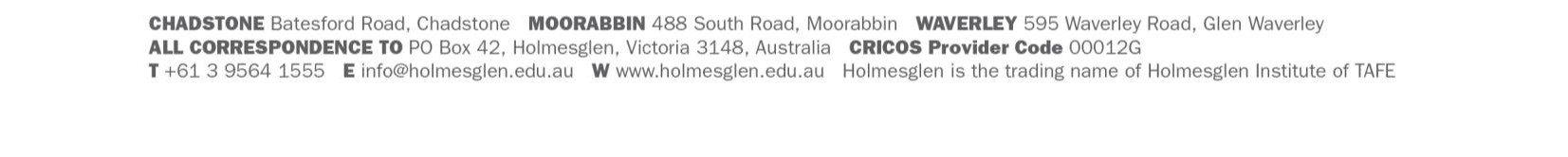 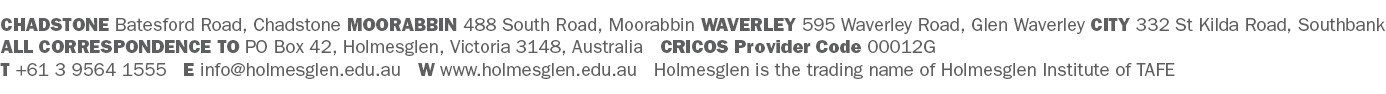 Holmesglen credit arrangements with other education providersHolmesglen has partnership arrangements with other educational institutions that enable students who complete qualifications at these institutions to be granted credit towards Holmesglen’s degrees.Detailed below are the organisations and their programs that are given credit into specific Holmesglen degree programs.ProviderCourseMaximum credit point exemptionMinimum time to complete degree with creditsHolmesglen Degree titleSEDA GroupSIS50612 Diploma of Sport Development30 Credit points(5 Subjects)2.5 yearsBachelor of Sport Business